Publicado en Barcelona el 19/12/2017 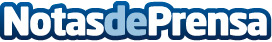 Ofertas en viajes de fin de curso y viajes para estudiantesUn sitio web de viajes de estudios organizados a medida y con actividades personalizadasDatos de contacto:Josep Carrera CasanovaNota de prensa publicada en: https://www.notasdeprensa.es/ofertas-en-viajes-de-fin-de-curso-y-viajes_1 Categorias: Viaje Educación Cursos http://www.notasdeprensa.es